Publicado en México el 17/06/2024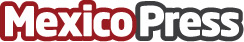 Impacto en e-comerce y empresas de paquetería, SAT ajusta impuestos por De la Paz Costemalle DFKEl SAT ha anunciado recientemente cambios significativos en las reglas de comercio exterior. Buscan fortalecer el control y la fiscalización de las operaciones de importación y exportación. Pretende combatir la evasión fiscal y el contrabandoDatos de contacto:Alejandra Pérez IDEC5519594802Nota de prensa publicada en: https://www.mexicopress.com.mx/impacto-en-e-comerce-y-empresas-de-paqueteria Categorías: Internacional Finanzas Estado de México http://www.mexicopress.com.mx